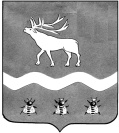                 Межведомственная комиссия по охране труда                          В ЯКОВЛЕВСКОМ МУНИЦиПАЛЬНОМ Округе   692361, Приморский край с. Яковлевка, пер. Почтовый, 7, т./ф. (42371) 91620 Р Е Ш Е Н И Е № 37  от «19» декабря 2023 года   15:00            В целях распространения положительного опыта работы в сфере охраны труда, повышения заинтересованности работодателей в создании здоровых и безопасных условий труда в организациях Яковлевского муниципального округа, руководствуясь Законом Приморского края от 09 ноября 2007 года № 153-КЗ «О наделении органов местного самоуправления отдельными государственными полномочиями по государственному управлению охраной труда», Уставом Яковлевского муниципального округа, Администрация Яковлевского муниципального округа организовала конкурс на лучшую постановку работы по охране труда среди юридических лиц и индивидуальных предпринимателей, осуществляющих свою деятельность на территории Яковлевского муниципального округа по итогам 2023 года.            Для подведения итогов в конкурсе по трём номинациям: - «Лучшая организация Яковлевского муниципального округа по постановке работы в области охраны труда, численность  работников которой не превышает 50 человек», - «Лучшая организация Яковлевского муниципального округа в области охраны труда среди организаций, численность работников которой превышает 50 человек», - «Лучшая организация Яковлевского муниципального округа по постановке работы в области информирования работников по вопросам ВИЧ-инфекции», были представлены заявки и  информационные карты от следующих организаций и учреждений округа: МБОУ «Средняя общеобразовательная школа с. Яковлевка» (директор Макаренко М.А.) – набравшие 275 баллов,  МБОУ «Средняя общеобразовательная школа № 1» с. Новосысоевка (директор Шарофеева Н.В.) – набравшие 195 баллов, МБУДО «Детский оздоровительно-образовательный спортивный центр» с. Яковлевка (директор Жораев Б.Ш.) – набравшие 220 баллов, МБДОУ «Центр развития ребенка - детский сад» с. Новосысоевки (директор Пьянкова З.Е.) – набравшие 265 баллов, МБОУ «Средняя общеобразовательная школа №2» с. Варфоломеевка (директор Гаврилюк Н.А.) – набравшие 230 баллов, МБУ ДО «Яковлевкая детская школа искусств» (директор Ташкин П.В) – 295 баллов, МБДОУ «Центр развития ребенка - детский сад» с. Яковлевки  (директор Генералюк А.Е.) – набравшие 310 баллов, МКУ «Хозяйственное управление администрации Яковлевского муниципального района» (директор Павенко А.В.) – набравшие 205 баллов, МКУ «Межпоселенческая библиотека» (и.о. директора Астапова Л.Г.) – набравшие 235 баллов, ООО «Кировсклес» (генеральный директор Пустовойт М.В.) – набравшие 315 баллов, МКУ «Центр обеспечения и сопровождения образования» (директор Дудка Т.И.) – набравшие 295 баллов, МБДОУ  «Детский  сад п. Нефтебаза» (директор Рудникова Т.И.) – набравшие 295 баллов, МБДОУ «Варфоломеевский детский сад» (Надымова Е.Р.) – набравшие 65 баллов, МБОУ «Средняя общеобразовательная школа №1» с. Варфоломеевка (директор Демеева Марина Борисовна) – набравшие 60 баллов, МБУ «Редакция районной газеты «Сельский труженик» (главный редактор Чомаева Т.П.) – набравшие 210 баллов, МКУ «Управление культуры», (директор Костенко С.В.) – набравшие 165 баллов, МБУ «Межпоселенческий районный дом культуры» (и.о. директора Сосновский Н.Н.) – набравшие 155 баллов, СП ПСЭС Филиал АО «ДРСК»-«ПЭС» Яковлевский РЭС (начальник сетевого района СП ПСЭС Яковлевского РЭС Поздняков А.В.) – набравшие 205 баллов.        Комиссия рассмотрев информационные карты 18-и участников  конкурса на лучшую постановку работы по охране труда среди юридических лиц и индивидуальных предпринимателей, осуществляющих свою деятельность  на территории Яковлевского муниципального округа по итогам 2023 годаРЕШИЛА:Признать победителями и присвоить:- I место коллективу МБОУ «Средняя общеобразовательная школа с. Яковлевка» (директор Макаренко М.А.), принявшему участие в номинации «Лучшая организация Яковлевского муниципального округа по постановке работы в области охраны труда,  численность работников которой превышает 50 человек», набравшему  - 275 баллов; - II место коллективу МБОУ «Средняя общеобразовательная школа № 1» с. Новосысоевка (директор Шарофеева Н.В.), принявшему участие в номинации «Лучшая организация Яковлевского муниципального района по постановке работы в области охраны труда,  численность работников которой превышает 50 человек», набравшему  - 195 баллов; - I место ООО «Кировсклес» (генеральный директор Пустовойт М.В.), принявшему участие в номинации «Лучшая организация Яковлевского муниципального округа по постановке работы в области охраны труда,  численность работников которой не превышает 50 человек», набравшему  - 315  баллов; - II  коллективу МБДОУ «Центр развития ребенка - детский сад» с. Яковлевки  (директор Генералюк А.Е.), принявшему участие в номинации «Лучшая организация Яковлевского муниципального округа по постановке работы в области охраны труда,  численность работников которой не превышает 50 человек», набравшему  - 310 баллов; - III место коллективу  МКУ «Центр обеспечения и сопровождения образования» (директор Дудка Т.И.), принявшему  участие в номинации «Лучшая организация Яковлевского муниципального округа по постановке работы в области охраны труда, численность  работников  которой не превышает 50 человек», набравшему – 295 баллов; - I место коллективу МБДОУ «Варфоломеевский детский сад» (Надымова Е.Р.), принявшему   участие в номинации «Лучшая организация Яковлевского муниципального округа по постановке работы в области информирования работников по вопросам ВИЧ-инфекции», набравшему - 65 баллов;- II место коллективу МБОУ «Средняя общеобразовательная школа №1» с. Варфоломеевка (директор Демеева Марина Борисовна), принявшему   участие в номинации «Лучшая организация Яковлевского муниципального округа по постановке работы в области информирования работников по вопросам ВИЧ-инфекции», набравшему - 60 баллов;1.2. Организации набравшие одинаковое количество баллов оценивались  по представленной работодателями документации к информационной карте.   РЕКОМЕНДОВАТЬ:        1.Наградить победителей конкурса, занявших первые места – грамотой главы Яковлевского муниципального округа.        1.1. Наградить участников конкурса занявших  вторые и третьи места - благодарностями главы Яковлевского муниципального округа.2. Главному специалисту по государственному управлению охраной труда Администрации Яковлевского муниципального округа (Абраменок О.А.):      2.1.Направить  выписку настоящего протокола и материалы организаций-победителей конкурса на лучшую постановку работы по охране труда среди юридических лиц и индивидуальных предпринимателей, осуществляющих свою деятельность на территории Яковлевского муниципального округа по итогам 2023 года (первого этапа смотра-конкурса), занявших первые места, в министерство труда и социальной политики Приморского края в срок до 25 декабря 2023 года.2.2. Разместить информацию об итогах проведения конкурса в газете «Сельский труженик», на официальном  сайте Администрации Яковлевского муниципального  округа и в коммуникационной сети интернет.Председатель межведомственной комиссии   по охране труда в Яковлевском муниципальном округе,заместитель главы Администрации Яковлевского муниципального округа                                                         С.А. Шилов                                                          Межведомственная комиссия по охране трудаВ ЯКОВЛЕВСКОМ МУНИЦиПАЛЬНОМ Округе   692361, Приморский край с. Яковлевка, пер. Почтовый, 7, т./ф. (42371) 91620 Р Е Ш Е Н И Е № 37    от «19» декабря 2023 года   15:00            В целях распространения положительного опыта работы в сфере охраны труда, повышения заинтересованности работодателей в создании здоровых и безопасных условий труда в организациях Яковлевского муниципального округа, руководствуясь Законом Приморского края от 09 ноября 2007 года № 153-КЗ «О наделении органов местного самоуправления отдельными государственными полномочиями по государственному управлению охраной труда», Уставом Яковлевского муниципального округа, Администрация Яковлевского муниципального округа организовала конкурс на лучшую постановку работы по охране труда среди юридических лиц и индивидуальных предпринимателей, осуществляющих свою деятельность на территории Яковлевского муниципального округа по итогам 2023 года.            Для подведения итогов в конкурсе по четырём номинациям: - «Лучшая организация Яковлевского муниципального округа по постановке работы в области охраны труда, численность  работников которой не превышает 50 человек», - «Лучшая организация Яковлевского муниципального округа в области охраны труда среди организаций, численность работников которой превышает 50 человек», - «Лучшая организация Яковлевского муниципального округа по постановке работы в области информирования работников по вопросам ВИЧ-инфекции»,- «Лучший специалист в области охраны труда в Яковлевском муниципальном округе», были представлены заявки и  информационные карты от следующих организаций и учреждений округа: МБОУ «Средняя общеобразовательная школа с. Яковлевка» (директор Макаренко М.А.) – набравшие 275 баллов,  МБОУ «Средняя общеобразовательная школа № 1» с. Новосысоевка (директор Шарофеева Н.В.) – набравшие 195 баллов, МБУДО «Детский оздоровительно-образовательный спортивный центр» с. Яковлевка (директор Жораев Б.Ш.) – набравшие 220 баллов, МБДОУ «Центр развития ребенка - детский сад» с. Новосысоевки (директор Пьянкова З.Е.) – набравшие 265 баллов, МБОУ «Средняя общеобразовательная школа №2» с. Варфоломеевка (директор Гаврилюк Н.А.) – набравшие 230 баллов, МБУ ДО «Яковлевкая детская школа искусств» (директор Ташкин П.В) – 295 баллов, МБДОУ «Центр развития ребенка - детский сад» с. Яковлевки  (директор Генералюк А.Е.) – набравшие 310 баллов, МКУ «Хозяйственное управление администрации Яковлевского муниципального района» (директор Павенко А.В.) – набравшие 205 баллов, МКУ «Межпоселенческая библиотека» (и.о. директора Астапова Л.Г.) – набравшие 235 баллов, ООО «Кировсклес» (генеральный директор Пустовойт М.В.) – набравшие 315 баллов, МКУ «Центр обеспечения и сопровождения образования» (директор Дудка Т.И.) – набравшие 295 баллов, МБДОУ  «Детский  сад п. Нефтебаза» (директор Рудникова Т.И.) – набравшие 295 баллов, МБДОУ «Варфоломеевский детский сад» (Надымова Е.Р.) – набравшие 65 баллов, МБОУ «Средняя общеобразовательная школа №1» с. Варфоломеевка (директор Демеева Марина Борисовна) – набравшие 60 баллов, МБУ «Редакция районной газеты «Сельский труженик» (главный редактор Чомаева Т.П.) – набравшие 210 баллов, МКУ «Управление культуры», (директор Костенко С.В.) – набравшие 165 баллов, МБУ «Межпоселенческий районный дом культуры» (и.о. директора Сосновский Н.Н.) – набравшие 155 баллов, СП ПСЭС Филиал АО «ДРСК»-«ПЭС» Яковлевский РЭС (начальник сетевого района СП ПСЭС Яковлевского РЭС Поздняков А.В.) – набравшие 205 баллов.        Комиссия рассмотрев информационные карты 18-и участников  конкурса на лучшую постановку работы по охране труда среди юридических лиц и индивидуальных предпринимателей, осуществляющих свою деятельность  на территории Яковлевского муниципального округа по итогам 2023 годаРЕШИЛА:Признать победителями и присвоить:- I место коллективу МБОУ «Средняя общеобразовательная школа с. Яковлевка» (директор Макаренко М.А.), принявшему участие в номинации «Лучшая организация Яковлевского муниципального округа по постановке работы в области охраны труда,  численность работников которой превышает 50 человек», набравшему  - 275 баллов; - II место коллективу МБОУ «Средняя общеобразовательная школа № 1» с. Новосысоевка (директор Шарофеева Н.В.), принявшему участие в номинации «Лучшая организация Яковлевского муниципального района по постановке работы в области охраны труда,  численность работников которой превышает 50 человек», набравшему  - 195 баллов; - I место ООО «Кировсклес» (генеральный директор Пустовойт М.В.), принявшему участие в номинации «Лучшая организация Яковлевского муниципального округа по постановке работы в области охраны труда,  численность работников которой не превышает 50 человек», набравшему  - 315  баллов; - II  коллективу МБДОУ «Центр развития ребенка - детский сад» с. Яковлевки  (директор Генералюк А.Е.), принявшему участие в номинации «Лучшая организация Яковлевского муниципального округа по постановке работы в области охраны труда,  численность работников которой не превышает 50 человек», набравшему  - 310 баллов; - III место коллективу  МКУ «Центр обеспечения и сопровождения образования» (директор Дудка Т.И.), принявшему  участие в номинации «Лучшая организация Яковлевского муниципального округа по постановке работы в области охраны труда, численность  работников  которой не превышает 50 человек», набравшему – 295 баллов; - I место коллективу МБДОУ «Варфоломеевский детский сад» (Надымова Е.Р.), принявшему   участие в номинации «Лучшая организация Яковлевского муниципального округа по постановке работы в области информирования работников по вопросам ВИЧ-инфекции», набравшему - 65 баллов;- II место коллективу МБОУ «Средняя общеобразовательная школа №1» с. Варфоломеевка (директор Демеева Марина Борисовна), принявшему   участие в номинации «Лучшая организация Яковлевского муниципального округа по постановке работы в области информирования работников по вопросам ВИЧ-инфекции», набравшему - 60 баллов;1.2. Организации набравшие одинаковое количество баллов оценивать результаты по представленной работодателями документации.   РЕКОМЕНДОВАТЬ:        1.Наградить победителей конкурса, занявших первые места – грамотой главы Яковлевского муниципального округа.        1.1. Наградить участников конкурса занявших  вторые и третьи места - благодарностями главы Яковлевского муниципального округа.2. Главному специалисту по государственному управлению охраной труда Администрации Яковлевского муниципального округа (Абраменок О.А.):      2.1.Направить  выписку настоящего протокола и материалы организаций-победителей конкурса на лучшую постановку работы по охране труда среди юридических лиц и индивидуальных предпринимателей, осуществляющих свою деятельность на территории Яковлевского муниципального округа по итогам 2023 года (первого этапа смотра-конкурса), занявших первые места, в министерство труда и социальной политики Приморского края в срок до 25 декабря 2023 года.2.2. Разместить информацию об итогах проведения конкурса в газете «Сельский труженик», на официальном  сайте Администрации Яковлевского муниципального  округа и в коммуникационной сети интернет.Председатель межведомственной комиссии   по охране труда в Яковлевском муниципальном округе,заместитель главы Администрации Яковлевского муниципального округа                                               С.А. Шилов